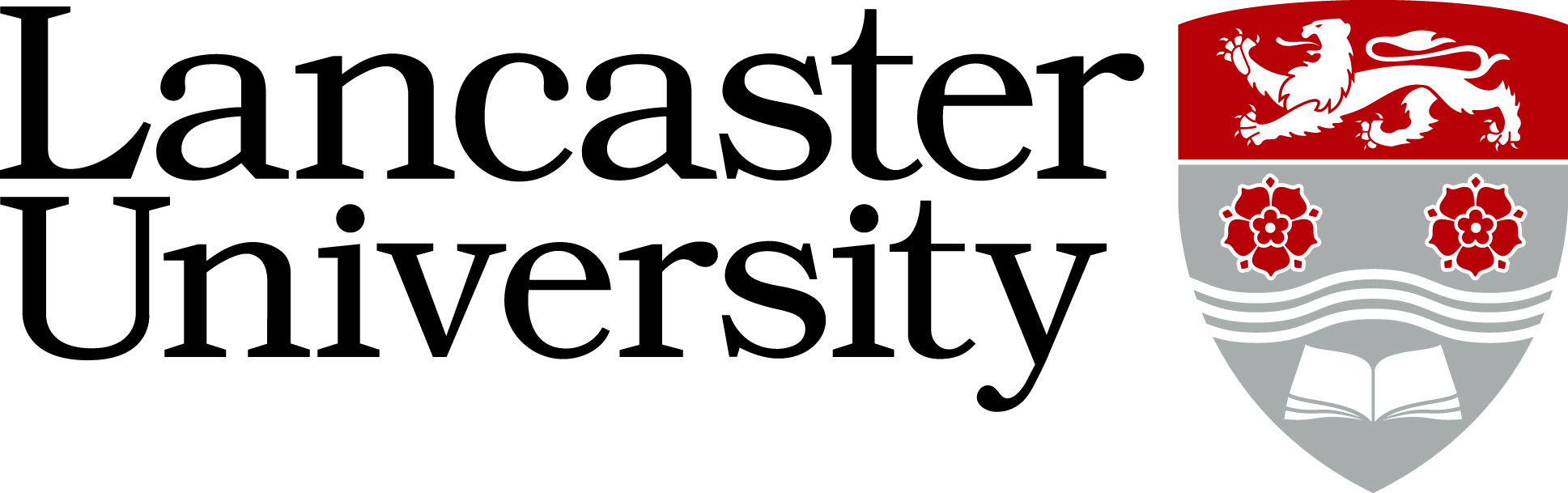 PERSON SPECIFICATION
Business Development ManagerCriteriaEssential/ DesirableApplication Form / Supporting Statements/ Interview *Experience of working in a proactive sales environment and a proven track record of achieving financial targets.EssentialSupporting statements / InterviewExperience in building robust customer relationships and providing excellent customer service. Ability to negotiate effectively with customers whilst maintaining the interests of the business.EssentialSupporting Statements/ InterviewA team player who works cooperatively and flexibly within a team and across functional teams to achieve mutually beneficial goals. Includes the need for some local and national travel, along with evening and weekend work as the business demands.EssentialSupporting Statements/ InterviewExperience of developing and planning sales and marketing campaigns and promotions.EssentialSupporting Statements/ InterviewExcellent organisational skills and an ability to prioritise workload to meet competing deadlines.EssentialSupporting Statements/ InterviewFinancially aware with experience of developing a budget and an ability to analyse and present data in an accurate and appropriate format with relevant business rationale.EssentialSupporting Statements/ InterviewExcellent interpersonal skills and the ability to communicate well both verbally and in writing at all levels within an organisation.EssentialApplication Form / InterviewIT literate (Word, Excel, PowerPoint) and experience of utilising customer relationship and hospitality venue management systems. Effective numeracy and literacy skills (GCSE Maths and English).EssentialApplication Form / InterviewTo convey an appropriate rationale and interest in applying for this post.EssentialApplication FormCommitment to on-going personal development.DesirableSupporting Statements/ InterviewExperience of working in the Hospitality / Conference IndustryDesirableApplication Form / Interview